【轉知訊息】12月13日~國際身障日~揪團路跑去&公益園遊會今年的國際身障日要給大家不同的活動喔~將分為兩個部分辦理，一場是路跑活動，一場是園遊會，請大家注意要參加的是哪個場次喔!(可以兩場都參加，也可以擇一參加)路跑活動~活動時間：104年12月13日(星期日)上午6時。活動地點：彰化縣芳苑工業區（喜樂愛加倍工場）。分組、報名方式：(一般組)一般跑者或身障跑者、身障團體組皆可任選5km輕鬆跑、10km休閒跑、21km半馬跑（出發、終點相同，三組相同，唯折返點不同），需至折返點領取信物後返回起點。(團體組)
每組五名跑者，代表團體參賽(著代表團體服裝)，完賽加贈團體獎牌、身障團體組(建議以5K為主)。送紀念衫、成績證明、毛巾、晶片、號碼布、完賽獎牌、跑者伴手禮。報名方式及截止日期：請於10月15日前洽本會工作人員報名。備註：路跑活動設有接駁車，欲搭乘接駁車者，請告知本會人員。公益園遊會~活動時間：104年12月13日(星期日)上午9時至下午2時。活動地點：暫定芳苑工業區(彰化縣芳苑工業區)。活動內容：園遊會嘉年華：活動行銷予社會大眾，並邀請社會大眾共同參予活動，讓身心障礙者親身體驗嘉年華的氣氛與榮耀，並引起社會大眾的注意，進而認識身障者。公益實踐區:宣傳身心障礙者公益彩券故事、展示彩券種類。節目表演區：邀請公益彩券大使及社福團體表演。公益行銷區：由公益彩券經銷商到場銷售及Facebook打卡送贈品、社福團體及機構設攤義賣。身障體驗區：設計符合身障朋友的特殊體驗遊戲活動，供彰化縣身心障礙朋友及一般社會大眾從遊戲中獲得樂趣。政府社會福利服務宣導區：早期療育宣導區、身心障礙者就業宣導區、ICF宣導體驗區、 身心障礙體驗區、親子學習單宣導區。報名方式及截止日期：請於10月15日前洽本會工作人員報名。備註：公益園遊會設有接駁車，欲搭乘接駁車者，請告知本會人員。參加園遊會發放200元園遊券，參加路跑活動發放50元園遊券，兩項均參加者則發放250元園遊券。採事先報名，請於截止日期前報名，並於當天實際參與。 2015「身權公約推動元年-公平參與、機會均等、權益保障」國際身心障礙者日彰化縣「前進就對了」芳苑二林全國半程公益路跑活動  身障-團體組單位名稱：聯 絡 人 :                         聯絡電話 :地     址:*每團原則至少五人以上為乙組，各單位依需求自行安排陪跑人員共同參與。時間活動項目05：30－06：30參賽者集合、衣物寄放06：30－07：00開幕典禮(大會暖身操、路線及規則說明)07：00半馬組、團體組 鳴槍起跑07：10健康組 鳴槍起跑07：30輕鬆組 鳴槍起跑07：30－10：00來賓介紹、致詞、在地活動表演節目、頒獎、現場競賽10：00－12：00現場競賽12：00比賽結束2015「身權公約推動元年-公平參與、機會均等、權益保障」國際身心障礙者日彰化縣「前進就對了」芳苑二林全國半程公益路跑活動         身障-個人組2015「身權公約推動元年-公平參與、機會均等、權益保障」國際身心障礙者日彰化縣「前進就對了」芳苑二林全國半程公益路跑活動         身障-個人組2015「身權公約推動元年-公平參與、機會均等、權益保障」國際身心障礙者日彰化縣「前進就對了」芳苑二林全國半程公益路跑活動         身障-個人組2015「身權公約推動元年-公平參與、機會均等、權益保障」國際身心障礙者日彰化縣「前進就對了」芳苑二林全國半程公益路跑活動         身障-個人組姓名出生年月日年      月      日身份證字號性別□男     □女市內電話行動電話09    -      e-mail                @                @                @報名項目□21km□10km□5km衣服尺寸□公益捐出障別/程度緊急聯絡人緊急聯絡人
電話輔具□雙拐 □輪椅□電動輪椅□手搖自行車□手搖自行車+電輔
□陪跑員（姓名：＿＿＿＿＿＿＿＿＿衣服尺寸：       □公益捐出）
□其他＿＿＿＿＿＿＿＿＿□雙拐 □輪椅□電動輪椅□手搖自行車□手搖自行車+電輔
□陪跑員（姓名：＿＿＿＿＿＿＿＿＿衣服尺寸：       □公益捐出）
□其他＿＿＿＿＿＿＿＿＿□雙拐 □輪椅□電動輪椅□手搖自行車□手搖自行車+電輔
□陪跑員（姓名：＿＿＿＿＿＿＿＿＿衣服尺寸：       □公益捐出）
□其他＿＿＿＿＿＿＿＿＿加價項目加價購□糖果色矽膠折疊杯60元(不挑色)＿＿個+□初半馬獎350元加價購□糖果色矽膠折疊杯60元(不挑色)＿＿個+□初半馬獎350元加價購□糖果色矽膠折疊杯60元(不挑色)＿＿個+□初半馬獎350元地址□□□□□□□□□□□□□□□地址□□□□□□□□□□□□□□□備註聲明：本人報名前已詳閱活動簡章並同意簡章內各規範事項
      且已審慎評估自身健康狀況，足以完成賽事。                簽名：           聲明：本人報名前已詳閱活動簡章並同意簡章內各規範事項
      且已審慎評估自身健康狀況，足以完成賽事。                簽名：           聲明：本人報名前已詳閱活動簡章並同意簡章內各規範事項
      且已審慎評估自身健康狀況，足以完成賽事。                簽名：           聲明：本人報名前已詳閱活動簡章並同意簡章內各規範事項
      且已審慎評估自身健康狀況，足以完成賽事。                簽名：           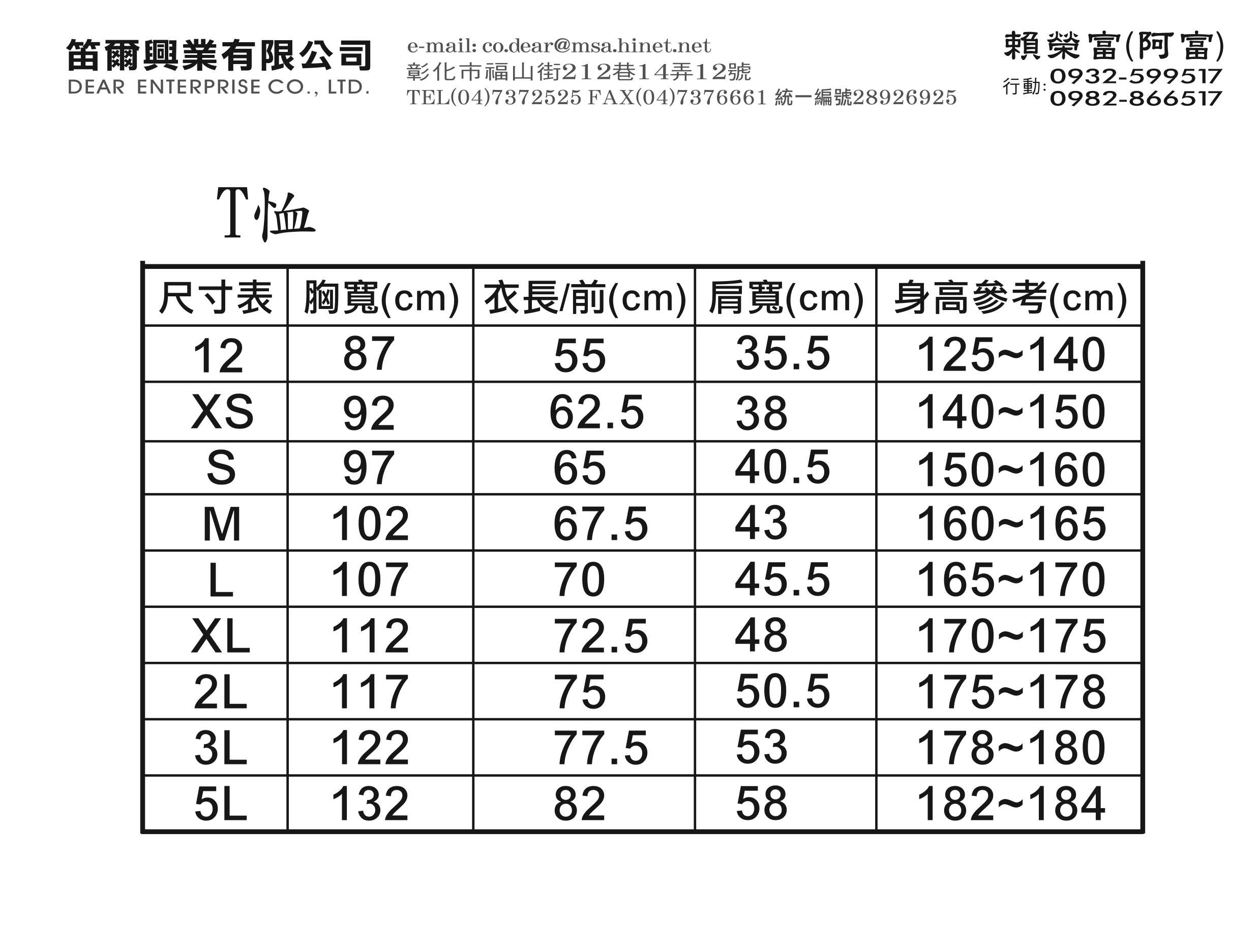 團 名組 別□5km  □10km □21km □5km  □10km □21km □5km  □10km □21km □5km  □10km □21km □5km  □10km □21km 團長姓名身份證字號出生日期性別T恤尺寸團長團長手機:E mail :E mail :E mail :E mail :團員姓名身份證字號出生日期性別T恤尺寸團員團員手機:E mail :E mail :E mail :E mail :團員姓名身份證字號出生日期性別T恤尺寸團員團員手機:E mail :E mail :E mail :E mail :團員姓名身份證字號出生日期性別T恤尺寸團員團員手機:E mail :E mail :E mail :E mail :團員姓名身份證字號出生日期性別T恤尺寸團員團員手機:E mail :E mail :E mail :E mail :